ВОПРОС: Сотрудник принес заявление о переходе на электронную трудовую книжку. В какой срок ему надо предоставить бумажный вариант? ОТВЕТ: Есть письмо Минтруда и Соцзащиты РФ от 12 февраля 2020 года № 14-2/Б-150, в котором прописано как делается запись, в какие сроки, как выдается бумажная трудовая книжка на руки. Также там написано о том, что, когда работник написал заявление о выборе электронной трудовой книжки, бумажная трудовая книжка выдается в этот же день, день подачи заявления. И в этом же письме подробно написано о том, что сотрудники кадровых мероприятий должны заполнить в своей документации в данном случае.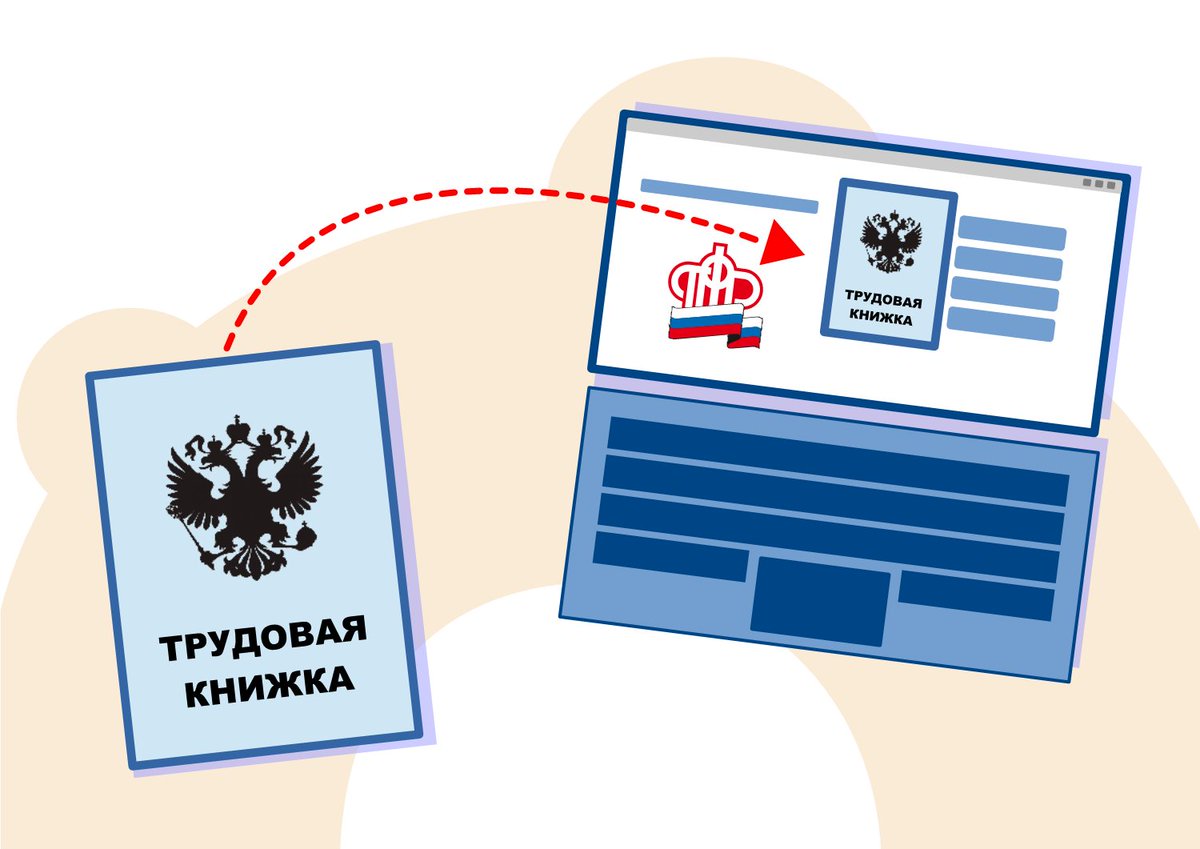 